                                             St John the Evangelist Parish                   164 Garfield Road East, Riverstone, NSW 2765  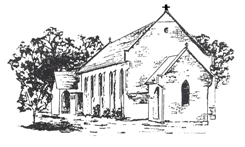                   Phone:  9627-1176                      Email: stjohns10@bigpond.comWedding BookingPlease complete the following form to confirm your wedding booking. Our parish requires a non-refundable deposit fee of $100 to confirm your wedding booking.Once this completed form and the $100 deposit has been received in the parish office, then you will receive confirmation of the date.    Thank you.Please Note: Our parish does not allow large/heavy vehicles e.g trucks to enter the parish carpark for any event.We have read and agree to all above:Bride-Name…………………………………Date.............…Signed……………………..Groom-Name………………………………Date.............…Signed……………………..Wedding Paperwork Requirements:Paperwork is required when completing your forms with our Priest in preparation of your wedding.Please email or bring with you to your first meeting, the following paperwork for both the Bride & Groom:Copy Birth CertificateCopy of Baptism CertificateCopy of Confirmation CertificateCopy of photo ID e.g car licenseThese copies will be placed in the file with your wedding paperwork.Wedding Booklet:Please provide our Parish Priest with a copy of the wedding booklet to proof-read before it goes to print. Please provide the booklet as early as possible before the date of the wedding.Please note that the copy of the booklet for our Priest, must be font size of 20. It will be placed in an A4 display folder for the Priest to read from on the day of the wedding. Thank you.Wedding Fees:Please understand that the wedding fee (minus the Wedding deposit of $100) may be paid before the wedding date, either at the parish office or to the priest at the wedding rehearsal. Please refer to the donation fee page for the fee amount.        St John the Evangelist Parish        164 Garfield Road East,        Riverstone, NSW 2765          Phone:  9627-1176           Email: stjohns10@bigpond.comWedding FeesWedding		$600                  (Ceremony at Riverstone Parish, Riverstone Parish Priest)Wedding                  $500(Ceremony at Riverstone Parish, Priest from another Parish)(The total of $500 fee to be paid to Riverstone Parish. The fee to the Priest from another Parish must be paid by the wedding couple directly to the other Priest.)Wedding              $700         (ceremony held out of Riverstone parish boundary area,                                        Riverstone Parish Priest)Wedding Vows Renewal     -  the same wedding fees as above Date of WeddingTime of WeddingPlace of WeddingName of PriestName of GroomPhone:Email:Name of BridePhone:Email: